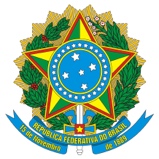                   MINISTÉRIO DA EDUCAÇÃO                                     INSTITUTO FEDERAL DO ESPÍRITO SANTO                                CAMPUS VILA VELHAANEXO IITERMO DE COMPROMISSOÀ Direção-Geral do Campus,Eu, ____________________________________________,SIAPE nº____________________, ocupante do cargo de _____________________________________, comprometo-me  e  responsabilizo-me pela inscrição nos cursos de pós-graduação Stricto Sensu que foram listadas por mim no formulário de inscrição.Estou  ciente  das  regras  e  sanções  descritas  no  Edital  05/2021  (Edital  de  Afastamento  para Capacitação Docente).Vila Velha,  de de 2021.Assinatura do ServidorNome: SIAPE: CPF:MINISTÉRIO DA EDUCAÇÃOINSTITUTO FEDERAL DO ESPÍRITO SANTO CAMPUS VILA VELHAANEXO IIITERMO DE DESISTÊNCIAIlmo(a).	Senhor(a)	Presidente	da	COMISSÃO	DE	ANÁLISE E LIBERAÇÃO  PARA CAPACITAÇÃO DE DOCENTES DO IFES CAMPUS VILA VELHA Eu, ______________________________________,SIAPE nº_______________________, ocupante do cargo de _____________________________________, desisto de minha candidatura referente ao Edital 05/2021.Vila Velha,  dede  2021.Assinatura do ServidorNome: SIAPE: CPF:MINISTÉRIO DA EDUCAÇÃOINSTITUTO FEDERAL DO ESPÍRITO SANTO CAMPUS VILA VELHAANEXO IVFormulário de Inscrição para o Edital de Afastamento 2021Preencha corretamente todas as informações abaixo para realizar a sua inscrição.Um único arquivo PDF contendo todos os comprovantes das informações apresentadas aqui deve ser enviado para a comissão. Para cada entrada na pontuação deve ser informado o número da página neste arquivo que comprova o item.*Obrigatório Informações BásicasNome do Candidato: * __________________________________________________________SIAPE: * _____________________________________________________________________Nível de CapacitaçãoNível de Capacitação*:   Mestrado  Doutorado Pós-doutoradoPrograma de pós-graduação: *Informe o nome do programa de pós-graduação e a instituição correspondente. Se for se inscrever em mais de um programa, informe todos, separados por ponto e vírgula. Ex: PPGI/UFES; PPGE/UFES; PPIC/Unicamp____________________________________________________________________________________________________________________________________________________________________________________________________________________________________Nota do programa de pós-graduação: *Informe o conceito CAPES do programa. Se o programa não for avaliado pela CAPES, informe o valor 2,5. Se for se inscrever em mais de um programa, informe as notas de cada programa, separadas por ponto e vírgula, na mesma ordem do campo anterior. Ex: 4; 5; 7___________________________________________________________________________Número(s) da(s) página(s) no arquivo de documentos comprobatórios para o item anterior: ____________________________________________________________________________Deve-se comprovar o conceito CAPES do programa, indicando a página  associada do sítio da CAPES (http://www.capes.gov.br/cursos-recomendados).Tempo de CasaTempo de Casa: * _________________________________________________________Informe o número inteiro de meses atuando na coordenação desde o último afastamento.Número(s) da(s) página(s) no arquivo de documentos comprobatórios para o item anterior: *_____________________________________________________________________________Para efeito de comprovação, o servidor deve pedir declaração ao CGP Vila Velha, contendo tempo total em exercício e tempo decorrido desde o retorno do último afastamento.Carga Horária de EnsinoCarga horária média semestral de aulas do docente nos últimos 3 anos: * _____________Informe somente a carga horária “real” de aulas por semestres, ou seja, caso tenha havido junção de disciplinas formalmente distintas (diários separados) contabilize apenas a carga horária constante no horário semestral do professor. Cada semestre como coordenador adiciona 12 horas à carga horária daquele semestre. No caso de disciplinas na modalidade EaD, a carga horária informada deve ser de 20% da carga horária nominal da disciplina, somente quando não tenha recebido bolsa.Número(s) da(s) página(s) no arquivo de documentos comprobatórios para o item anterior: *Para efeito de comprovação, o servidor deve obter pelo sistema acadêmico o resumo dos diários das disciplinas ministradas no período de tempo avaliado. ________________________Orientação de Trabalhos Acadêmicos e Tecnológicos Informe somente os trabalhos concluídos/defendidos nos últimos 3 anos.Número de TCCs ou IC/IT orientados: *_____________________________________________Somente para atuação como orientador principal. Para co-orientador, use outro campo abaixo.Número(s) da(s) página(s) no arquivo de documentos comprobatórios para o item anterior:Apresentar os documentos de defesa (fichas, certificados e similares) onde fiquem inequívocos: o nome do servidor e o tipo de evento do qual participou. ___________________Número de Especializações ou Pós-graduação lato sensu orientados: * __________________Somente para atuação como orientador principal. Para co-orientador, use outro campo.Número(s) da(s) página(s) no arquivo de documentos comprobatórios para o item anterior: Apresentar os documentos de defesa (fichas, certificados e similares) onde fiquem inequívocos: o nome do servidor e o tipo de evento do qual participou.Número de Mestrados orientados: * ______________________________________________Somente para atuação como orientador principal. Para co-orientador, use o campo correspondente abaixo.Número(s) da(s) página(s) no arquivo de documentos comprobatórios para o item anterior: 
_____________________________________________________________________________Apresentar os documentos de defesa (fichas, certificados e similares) onde fiquem inequívocos: o nome do servidor e o tipo de evento do qual participou.Número de Doutorados orientados: * ______________________________________________Somente para atuação como orientador principal. Para co-orientador, use o campo correspondente abaixo.Número(s) da(s) página(s) no arquivo de documentos comprobatórios para o item anterior: ____________________________________________________________________________Apresentar os documentos de defesa (fichas, certificados e similares) onde fiquem inequívocos: o nome do servidor e o tipo de evento do qual participou.Número de TCCs ou IC/IT Co-orientados: * __________________________________________Somente para atuação como co-orientador. Para orientador principal, use o campo correspondente acima.Número(s) da(s) página(s) no arquivo de documentos comprobatórios para o item anterior:_____________________________________________________________________________Apresentar os documentos de defesa (fichas, certificados e similares) onde fiquem inequívocos: o nome do servidor e o tipo de evento do qual participou.Número de Especializações ou Pós-graduação lato sensu Co-orientados: *________________Somente para atuação como co-orientador. Para orientador principal, use o campo correspondente acima.Número(s) da(s) página(s) no arquivo de documentos comprobatórios para o item anterior: _____________________________________________________________________________Apresentar os documentos de defesa (fichas, certificados e similares) onde fiquem inequívocos: o nome do servidor e o tipo de evento do qual participou.Número de Mestrados Co-orientados: * ____________________________________________Somente para atuação como co-orientador. Para orientador principal, use o campo correspondente acima.Número(s) da(s) página(s) no arquivo de documentos comprobatórios para o item anterior: _____________________________________________________________________________Apresentar os documentos de defesa (fichas, certificados e similares) onde fiquem inequívocos: o nome do servidor e o tipo de evento do qual participou.Número de Doutorados Co-orientados: *___________________________________________Somente para atuação como co-orientador. Para orientador principal, use o campo correspondente acima.Número(s) da(s) página(s) no arquivo de documentos comprobatórios para o item anterior: _____________________________________________________________________________Apresentar os documentos de defesa (fichas, certificados e similares) onde fiquem inequívocos: o nome do servidor e o tipo de evento do qual participou.Número de participações em bancas de TCC: * ______________________________________Somente para participação como  examinador. Para orientação  ou co-orientação, use os  campos acima.Número(s) da(s) página(s) no arquivo de documentos comprobatórios para o item anterior: _____________________________________________________________________________Apresentar os documentos de defesa (fichas, certificados e similares) onde fiquem inequívocos: o nome do servidor e o tipo de evento do qual participou.Número de participações em bancas de Mestrado: * _________________________________Somente para participação  como  examinador. Para orientação  ou co-orientação, use os  campos acima.Número(s) da(s) página(s) no arquivo de documentos comprobatórios para o item anterior: _____________________________________________________________________________Apresentar os documentos de defesa (fichas, certificados e similares) onde fiquem inequívocos: o nome do servidor e o tipo de evento do qual participou.Número de participações em bancas de Doutorado: * ________________________________Somente para participação como  examinador. Para orientação ou co-orientação, use os  campos acima.Número(s) da(s) página(s) no arquivo de documentos comprobatórios para o item anterior: _____________________________________________________________________________Apresentar os documentos de defesa (fichas, certificados e similares) onde fiquem inequívocos: o nome do servidor e o tipo de evento do qual participou.Atividades da CoordenadoriaInforme somente as atividades realizadas nos últimos 3 anos.Número de semestres participando no NAC/NDE/colegiado de curso: *____________________Número(s) da(s) página(s) no arquivo de documentos comprobatórios para o item anterior:Apresentar as portarias em que o servidor conste como nomeado para os cargos aqui considerados.Número de participações em comissões oficiais da coordenadoria: *Número(s) da(s) página(s) no arquivo de documentos comprobatórios para o item anterior: _____________________________________________________________________________Apresentar  as  portarias  em  que  o  servidor  conste  como  nomeado  para  as  comissões  aqui consideradas.Número de participações como mesário/comissão eleitoral:* __________________________Número(s) da(s) página(s) no arquivo de documentos comprobatórios para o item anterior:_____________________________________________________________________________Apresentar as portarias em que o servidor conste como nomeado para as comissões aqui consideradas.PublicaçõesO total de publicações informadas abaixo deve ser de no máximo 8.Número de publicações em Periódicos ou Eventos Qualis A: * ________________________Número(s) da(s) página(s) no arquivo de documentos comprobatórios para o item anterior: _____________________________________________________________________________Apresentar as folhas iniciais das publicações, onde se possa identificar o nome do servidor, a data de publicação e o veículo utilizado. Ou, apresentar certificado  indicando  o  título  do  trabalho, autor, evento e data.Número de publicações em Periódicos ou Eventos Qualis B1 ou B2, ou livro publicado: *_____________________________________________________________________________Só serão considerados, para efeitos de pontuação, livros que tenham sido submetidos à revisão de um corpo técnico da editora.Número(s) da(s) página(s) no arquivo de documentos comprobatórios para o item anterior: _____________________________________________________________________________Apresentar as folhas iniciais das publicações, onde se possa identificar o nome do servidor, a data de publicação e o veículo utilizado.  Ou, apresentar certificado indicando o título do trabalho, autor, evento e data.Número de publicações em Periódicos ou Eventos Qualis B3 ou B5:* ____________________Número(s) da(s) página(s) no arquivo de documentos comprobatórios para o item anterior: _____________________________________________________________________________Apresentar as folhas iniciais das publicações, onde se possa identificar o nome do servidor, a data de publicação e o veículo utilizado. Ou, apresentar certificado indicando o título  do  trabalho, autor, evento e data.Número de publicações em Periódicos ou Eventos Qualis C: *__________________________Número(s) da(s) página(s) no arquivo de documentos comprobatórios para o item anterior: _____________________________________________________________________________Apresentar as folhas iniciais das publicações, onde se possa identificar o nome do servidor, a data de publicação e o veículo utilizado. Ou, apresentar certificado indicando o título do trabalho, autor, evento e data.Número de publicações em Eventos SEM Qualis: * ___________________________________Número(s) da(s) página(s) no arquivo de documentos comprobatórios para o item anterior: _____________________________________________________________________________Apresentar as folhas iniciais das publicações, onde se possa identificar o nome do servidor, a data de publicação e o veículo utilizado. Ou, apresentar certificado indicando o título do trabalho, autor, evento e data.Número de resumos em Eventos: *________________________________________________Número(s) da(s) página(s) no arquivo de documentos comprobatórios para o item anterior: _____________________________________________________________________________Apresentar as folhas iniciais das publicações, onde se possa identificar o nome do servidor, a data de publicação e o veículo utilizado. Ou apresentar certificado indicando o título  do  trabalho, autor, evento e data.Projetos de Pesquisa ou Extensão* ________________________________________________Informe somente os projetos registrados no Sistema de Pesquisa e Extensão do Ifes com participação mínima de 1 ano.Número de projetos de P/E COM financiamento onde atuou como coordenador: *_________Número(s) da(s) página(s) no arquivo de documentos comprobatórios para o item anterior:_____________________________________________________________________________Apresentar documentação da agência de fomento que aprovou o projeto.Número de projetos de P/E SEM financiamento onde atuou como coordenador: * _________Número(s) da(s) página(s) no arquivo de documentos comprobatórios para o item anterior: _____________________________________________________________________________Apresentar documentação da aprovação do projeto.Número de projetos de P/E COM financiamento onde atuou como participante: * _________Número(s) da(s) página(s) no arquivo de documentos comprobatórios para o item anterior: _____________________________________________________________________________Apresentar documentação da agência de fomento que aprovou o projeto.Número de projetos de P/E SEM financiamento onde atuou como participante: * __________ Número(s) da(s) página(s) no arquivo de documentos comprobatórios para o item anterior: _____________________________________________________________________________Apresentar documentação da aprovação do projeto.